                     																										NO. 13JOURNALOF THESENATEOF THESTATE OF SOUTH CAROLINAREGULAR SESSION BEGINNING TUESDAY, JANUARY 10, 2023_________TUESDAY, JANUARY 31, 2023Tuesday, January 31, 2023(Statewide Session)Indicates Matter StrickenIndicates New Matter	The Senate assembled at 12:00 Noon, the hour to which it stood adjourned, and was called to order by the PRESIDENT.	A quorum being present, the proceedings were opened with a devotion by the Chaplain as follows:I Chronicles 29:17a	Before passing along the mantle of leadership to his son, David said:	“ ‘I know, my God, that you test the heart and are pleased with integrity.’ ”	Good friends, join me as we bow in prayer:  It’s not at all unusual, O Lord, for us to find that we are being personally tested, over and over.  Indeed, the pressures of daily life so often seem to work against each one of us in unrelenting fashion.  Consequently, this reality brings us today to ask, dear God, that You grant to everyone serving here in the Senate of South Carolina the wisdom, patience and courage to meet the many challenges before them, and to do so with unfailing integrity.  And consequently might each of these leaders unflinchingly tackle and resolve every issue before them, ultimately bringing about good for all of the people of our State.  We so pray in Your loving name, dear Lord.  Amen.	The PRESIDENT called for Petitions, Memorials, Presentments of Grand Juries and such like papers.Doctor of the Day	Senator GOLDFINCH introduced Dr. Gerald Harmon of Georgetown, S.C., Doctor of the Day.Leave of Absence	On motion of Senator CASH, at 12:49 P.M., Senator RICE was granted a leave of absence for today.Leave of Absence	On motion of Senator SENN, at 12:49 P.M., Senator HARPOOTLIAN was granted leave of absence for the week.Leave of Absence	On motion of Senator K. JOHNSON, at 1:06 P.M., Senator McELVEEN was granted a leave of absence for today.Leave of Absence	On motion of Senator TURNER, at 1:08 P.M., Senator TALLEY was granted until 1:52 P.M.Expression of Personal Interest	Senator MALLOY rose for an Expression of Personal Interest.Remarks to be Printed	On motion of Senator WILLIAMS, with unanimous consent, the remarks of Senator MALLOY, when reduced to writing and made available to the Desk, would be printed in the Journal.CO-SPONSORS ADDED	The following co-sponsors were added to the respective Bills:S.     1		Sen. RankinS. 153		Sen. RankinS. 164		Sen. TurnerS. 397		Sens. Setzler and KimbrellS. 444		Sen. HembreeRECALLED	H. 3179 -- Reps. Pope and Ligon:  A CONCURRENT RESOLUTION TO REQUEST THE DEPARTMENT OF LABOR, LICENSING AND REGULATION DEDICATE THE STATUE AND PLAZA OF THE SOUTH CAROLINA FALLEN FIREFIGHTER MEMORIAL GARDEN, LOCATED ON THE GROUNDS OF THE SOUTH CAROLINA FIRE ACADEMY IN RICHLAND COUNTY, "IN MEMORY OF CHIEF JERRY WILLIAMS".	Senator DAVIS asked unanimous consent to make a motion to recall the Concurrent Resolution from the Committee on Labor, Commerce and Industry.	The Concurrent Resolution was recalled from the Committee on Labor, Commerce and Industry and ordered placed on the Calendar for consideration tomorrow.RECALLED	S. 398 -- Senator Jackson:  A CONCURRENT RESOLUTION TO REQUEST THE DEPARTMENT OF TRANSPORTATION NAME THE INTERSECTION LOCATED AT BELTLINE BOULEVARD AND SHOP ROAD IN RICHLAND COUNTY "LAURA TOLIVER JEFFERSON MEMORIAL INTERSECTION" AND ERECT APPROPRIATE MARKERS OR SIGNS AT THIS LOCATION CONTAINING THESE WORDS.	Senator GROOMS asked unanimous consent to make a motion to recall the Concurrent Resolution from the Committee on Transportation.	The Concurrent Resolution was recalled from the Committee on Transportation and ordered placed on the Calendar for consideration tomorrow.INTRODUCTION OF BILLS AND RESOLUTIONS	The following were introduced:	S. 461	 -- Senators Loftis, Gambrell, Garrett, Rice, Grooms, Climer and Setzler:  A BILL TO AMEND THE SOUTH CAROLINA CODE OF LAWS BY ADDING SECTION 59-101-415 SO AS TO PROVIDE THE COMMISSION ON HIGHER EDUCATION AND STATE BOARD FOR TECHNICAL AND COMPREHENSIVE EDUCATION ANNUALLY SHALL REPORT TO THE GOVERNOR AND GENERAL ASSEMBLY CERTAIN INFORMATION DOCUMENTING THE PERFORMANCE OF THE INSTITUTIONS UNDER THEIR RESPECTIVE OVERSIGHT IN PREPARING STUDENTS FOR THE WORKFORCE, AND TO PROVIDE RELATED OBLIGATIONS OF THESE INSTITUTIONS.lc-0192wab23.docx : 7ddb30a1-d115-4c87-aa0a-1d19f9c31e6e	Read the first time and referred to the Committee on Education.	S. 462	 -- Senator Fanning:  A BILL TO AMEND THE SOUTH CAROLINA CODE OF LAWS BY AMENDING SECTION 9-11-10, RELATING TO THE POLICE OFFICERS RETIREMENT SYSTEM DEFINITIONS, SO AS TO ADD THE CATAWBA INDIAN NATION TO THE DEFINITION OF "EMPLOYER"; AND BY AMENDING SECTION 9-11-40, RELATING TO APPLICATION TO BECOME AN EMPLOYER UNDER THE POLICE OFFICERS RETIREMENT SYSTEM, SO AS TO PROVIDE THAT THE CATAWBA INDIAN NATION CAN APPLY TO BECOME AN EMPLOYER UNDER THE SYSTEM.lc-0153sa23.docx : 8c0b8bb9-00b8-475d-91c2-6a117b6eefab	Read the first time and referred to the Committee on Finance.	S. 463	 -- Senator Alexander:  A SENATE RESOLUTION TO RECOGNIZE AND HONOR JARED EVANS FOR HIS YEARS OF DISTINGUISHED SERVICE WITH THE UNITED STATES MARINE CORPS AND TO COMMEND HIM FOR HIS WORK WITH VETERANS AT THE UNIVERSITY OF SOUTH CAROLINA.sr-0247km-vc23.docx : c3e11a26-7656-4677-95c4-687d5934c704	The Senate Resolution was adopted.	S. 464	 -- Senators Alexander, Peeler and Shealy:  A SENATE RESOLUTION TO COMMEND AND THANK LISA MANINI WIDENER FOR HER MANY YEARS OF DEDICATED SERVICE TO THE SENATE OF SOUTH CAROLINA AND TO WISH HER MUCH HAPPINESS AND FULFILLMENT IN THE YEARS AHEAD.sr-0252km-hw23.docx : 9ef9a3f6-2dda-4a70-ac41-f66fb455193d	The Senate Resolution was adopted.	S. 465	 -- Senator Shealy:  A RESOLUTION TO CONGRATULATE THE UNIVERSITY OF SOUTH CAROLINA WOMEN'S GOLF TEAM, COACHES, AND SCHOOL OFFICIALS ON AN OUTSTANDING SEASON AND TO HONOR THEM FOR FINISHING THE SEASON RANKED NUMBER FOUR IN THE FINAL GOLFSTAT TEAM RANKINGS.sr-0245km-vc23.docx : 93a525ce-9fcb-4658-83b4-2a3a5914b5dd	The Senate Resolution was adopted.	S. 466	 --  Labor, Commerce and Industry Committee:  A JOINT RESOLUTION REGULATION TO APPROVE REGULATIONS OF THE DEPARTMENT OF EMPLOYMENT AND WORKFORCE, RELATING TO BENEFIT RATIO FOR ZERO TAXABLE WAGES, DESIGNATED AS REGULATION DOCUMENT NUMBER 5146, PURSUANT TO THE PROVISIONS OF ARTICLE 1, CHAPTER 23, TITLE 1 OF THE SOUTH CAROLINA CODE OF LAWS.lc-0198wab-dbs23.docx : 8ee73f26-48f3-49ed-a7df-e631509bc5de	Read the first time and ordered placed on the Calendar without reference.	S. 467	 --  Labor, Commerce and Industry Committee:  A JOINT RESOLUTION REGULATION TO APPROVE REGULATIONS OF THE DEPARTMENT OF EMPLOYMENT AND WORKFORCE, RELATING TO CONTRIBUTIONS: INTEREST, DESIGNATED AS REGULATION DOCUMENT NUMBER 5147, PURSUANT TO THE PROVISIONS OF ARTICLE 1, CHAPTER 23, TITLE 1 OF THE SOUTH CAROLINA CODE OF LAWS.lc-0199wab-dbs23.docx : f36781b6-70ba-4255-945e-f7e76ff47bd7	Read the first time and ordered placed on the Calendar without reference.	S. 468	 --  Labor, Commerce and Industry Committee:  A JOINT RESOLUTION REGULATION TO APPROVE REGULATIONS OF THE DEPARTMENT OF EMPLOYMENT AND WORKFORCE, RELATING TO FILING CLAIMS FOR BENEFITS AND REGISTRATION FOR WORK, DESIGNATED AS REGULATION DOCUMENT NUMBER 5162, PURSUANT TO THE PROVISIONS OF ARTICLE 1, CHAPTER 23, TITLE 1 OF THE SOUTH CAROLINA CODE OF LAWS.lc-0200wab-dbs23.docx : 003bc947-b6c6-4e17-97b1-eeb08b8e23d6	Read the first time and ordered placed on the Calendar without reference.	S. 469	 --  Labor, Commerce and Industry Committee:  A JOINT RESOLUTION REGULATION TO APPROVE REGULATIONS OF THE DEPARTMENT OF EMPLOYMENT AND WORKFORCE, RELATING TO OFFERS OF WORK, DESIGNATED AS REGULATION DOCUMENT NUMBER 5163, PURSUANT TO THE PROVISIONS OF ARTICLE 1, CHAPTER 23, TITLE 1 OF THE SOUTH CAROLINA CODE OF LAWS.lc-0193wab-rt23.docx : e23be1ce-a5a7-46ab-bd0d-49c55422ef4f	Read the first time and ordered placed on the Calendar without reference.	S. 470	 --  Labor, Commerce and Industry Committee:  A JOINT RESOLUTION REGULATION TO APPROVE REGULATIONS OF THE DEPARTMENT OF EMPLOYMENT AND WORKFORCE, RELATING TO REPRESENTATION BEFORE APPEAL TRIBUNAL AND THE APPELLATE PANEL, DESIGNATED AS REGULATION DOCUMENT NUMBER 5164, PURSUANT TO THE PROVISIONS OF ARTICLE 1, CHAPTER 23, TITLE 1 OF THE SOUTH CAROLINA CODE OF LAWS.lc-0196wab-rt23.docx : 0387123a-9f7f-4870-82c3-e0a23f90e40a	Read the first time and ordered placed on the Calendar without reference.	S. 471	 -- Senator Shealy:  A SENATE RESOLUTION TO RECOGNIZE MAY 1-7, 2023 AS "TARDIVE DYSKINESIA AWARENESS WEEK" IN SOUTH CAROLINA.sr-0253km-vc23.docx : 8110a643-19d4-4fee-a5ca-4c9a5308923d	The Senate Resolution was introduced and referred to the Committee on Medical Affairs.	S. 472	 -- Senator Matthews:  A RESOLUTION TO RECOGNIZE AND HONOR THE SISTERS OF THE IOTA CHI CHAPTER OF DELTA SIGMA THETA SORORITY, INC., AT THE UNIVERSITY OF SOUTH CAROLINA, TO CONGRATULATE THEM UPON THE CHAPTER'S GOLDEN ANNIVERSARY OF PUBLIC SERVICE, AND TO DECLARE FEBRUARY 17, 2023 IOTA CHI DAY IN SOUTH CAROLINA.lc-0131dg-gm23.docx : df38873a-46f4-4252-a846-9e468f787445	The Senate Resolution was adopted.	S. 473	 -- Senator Senn:  A BILL TO AMEND THE SOUTH CAROLINA CODE OF LAWS BY ADDING SECTION 40-5-235 SO AS TO PROVIDE THAT LAWYERS LICENSED FOR MORE THAN FORTY YEARS WHO ARE FOUND TO HAVE NO WORKING KNOWLEDGE OF THE CONSTITUTION OF THE UNITED STATES OR THE CONSTITUTION OF THE STATE OF SOUTH CAROLINA MUST TAKE AND PASS THE UNIFORM BAR EXAMINATION.sr-0047jg23.docx : a5171fd2-dfe2-4dfd-9177-a985d59e6515	Read the first time and referred to the Committee on Labor, Commerce and Industry.INVITATIONS ACCEPTED	The PRESIDENT ordered the following invitations placed on the Calendar:Tuesday, January 31, 2023 - 5:00pm - 7:00pmMembers Only, Reception, Capital City Club, by the South Carolina Economic Developer's AssociationTuesday, January 31, 2023 - 5:30pm - 8:00pmMembers and Staff, Reception, Capitol Center Lobby 1201 Main Street, by the City of ColumbiaWednesday, February 1, 2023 - 8:00am - 10:00amMembers and Staff, Breakfast, Blatt 112, by the MedTrust Medical TransportWednesday, February 1, 2023 - 11:30am - 2:00pmMembers Only, Luncheon, Blatt 112, by the South Carolina Association for Community Economic DevelopmentWednesday, February 1, 2023 - 6:00pm-8:00pmMembers and Staff, Reception, National Guard Armory, Bluff Road, by the South Carolina Department of Natural ResourcesWednesday, February 1, 2023 - 5:30pm - 7:30pmMembers and Staff, Reception, 1208 Washington Place, by the South Carolina Telecommunications and Broadband AssocationTuesday, February 7, 2023 - 5:00pm - 7:00pmMembers and Staff, Reception, Columbia Metropolitan Convention Center, by The Electric Cooperatives of South CarolinaTuesday, February 7, 2023 - 5:30pm - 7:00pmMembers Only, Reception, Columbia Marriott Hotel, by the Municipal Association of South CarolinaWednesday, February 8, 2023 - 8:00am - 10:00amMembers Only, Breakfast, Blatt 112, by the South Carolina Association of School AdministratorsWednesday, February 8, 2023 - 11:30am - 2:00pmMembers Only, Luncheon, State House Grounds, by the South Carolina Baptist ConventionWednesday, February 8, 2023 - 5:00pm - 7:00pmMembers Only, Reception, Halls Chophouse, by the South Carolina Poultry FederationThursday, February 9, 2023 - 8:00am - 10:00amMembers Only, Breakfast, Blatt 112, by the South Carolina Governor's School of Science and Math FoundationTuesday, February 14, 2023 - 5:30pm - 7:00pmMembers and Staff, Reception, USC Alumni Center, by the University of South Carolina / USC Alumni AssociationWednesday, February 15, 2023 - 8:00am - 10:00amMembers and Staff, Breakfast, Blatt 112, by the American Cancer Society Cancer Action NetworkWednesday, February 15, 2023 - 11:30am - 2:00pmMembers and Staff, Luncheon, Blatt 112, by the United Way Association of South CarolinaWednesday, February 15, 2023 - 6:00pm - 9:00pmMembers and Staff, Reception, Columbia Convention Center, by the Myrtle Beach Area Chamber of CommerceThursday, February 16, 2023 - 8:00am - 10:00amMembers Only, Breakfast, Blatt 112, by the South Carolina Arts AllianceTuesday, February 21, 2023 - 5:00pm - 7:00pmMembers Only, Reception, Halls Chophouse, by the National Association of Insurance and Financial AdvisorsTuesday, February 21, 2023 - 5:30pm -7:30pmMembers Only, Reception, Palmetto Club, by the South Carolina Optometric Physicians AssociationWednesday, February 22, 2023 - 8:00am - 10:00amMembers and Staff, Breakfast, Blatt 112, by the Piedmont Municipal Power Agency/South Carolina Association of Municipal Power SystemsWednesday, February 22, 2023 - 11:30am - 2:00pmMembers Only, Luncheon, Blatt 112, by the Independent Banks of SCWednesday, February 22, 2023 - 5:00pm - 7:30pmMembers and Staff, Reception, 1208 Washington Place, by the Association of ABC Stores of South CarolinaWednesday, February 22, 2023 - 5:30pm - 7:30pmMembers and Staff, Reception, Columbia Museum of Art, by the Florence County Economic Development PartnershipThursday, February 23, 2023 - 8:00am - 10:00amMembers and Staff, Breakfast, Blatt 112, by the National Federation of the Blind of South CarolinaTuesday, February 28, 2023 - 5:00pm - 7:00pmMembers and Staff, Reception, Columbia Convention Center, by the South Carolina Brewers GuildTuesday, February 28, 2023 - 5:30pm - 7:30pmMembers and Staff, Reception, Palmetto Club, by the Association of ABC Stores of South CarolinaRECESS	At 12:17 P.M., on motion of Senator MASSEY, the Senate receded from business not to exceed 10 minutes.	At 12:38 P.M., the Senate resumed.THE SENATE PROCEEDED TO THE INTERRUPTED DEBATE.AMENDED, READ THE SECOND TIME	S. 39 -- Senator Grooms:  A BILL TO AMEND THE SOUTH CAROLINA CODE OF LAWS BY ADDING SECTION 59-8-110, SO AS TO DEFINE NECESSARY TERMS; BY ADDING SECTION 59-8-120, SO AS TO PROVIDE TIMELINE AND SCHOLARSHIP APPLICATION PROCESS GUIDELINES; BY ADDING SECTION 59-8-130, SO AS TO ESTABLISH THE SOUTH CAROLINA EDUCATION SCHOLARSHIP TRUST FUND; BY ADDING SECTION 59-8-140, SO AS TO ESTABLISH AN ONLINE ELECTRONIC PAYMENT SYSTEM; BY ADDING SECTION 59-8-150, SO AS TO PROVIDE GUIDELINES FOR IF A PROGRAM OF ACADEMIC INSTRUCTION IS TERMINATED BEFORE THE END OF THE SEMESTER; BY ADDING SECTION 59-8-160, SO AS TO LIMIT THE NUMBER OF SCHOLARSHIP STUDENTS FOR SPECIFIED SCHOOL YEARS; BY ADDING SECTION 59-8-170, SO AS TO PROVIDE FOR THE APPLICATION PROCESS AND ESTABLISHMENT OF EDUCATION SERVICE PROVIDERS; BY ADDING SECTION 59-8-180, SO AS TO PROVIDE GUIDELINES FOR INFORMING STUDENTS AND THEIR PARENTS OF PROGRAM ELIGIBILITY; BY ADDING SECTION 59-8-190, SO AS TO ENSURE EQUITABLE TREATMENT AND PERSONAL SAFETY OF ALL SCHOLARSHIP STUDENTS; BY ADDING SECTION 59-8-200, SO AS TO REQUIRE THAT A SCHOLARSHIP STUDENT'S RESIDENT SCHOOL DISTRICT PROVIDE A PARENT AND THE EDUCATION SERVICE PROVIDER WITH THE STUDENT'S SCHOOL RECORDS; BY ADDING SECTION 59-8-210, SO AS TO ESTABLISH THE ESTF REVIEW PANEL; BY ADDING SECTION 59-8-220, SO AS TO PROVIDE THAT THE PROVISIONS OF THE CHAPTER DO NOT RESTRICT A SCHOOL DISTRICT'S ABILITY TO ENACT OR ENFORCE A DISTRICT'S STUDENT TRANSFER POLICY.	The Senate proceeded to a consideration of the Bill, the question being the second reading of the Bill.Amendment No. 47	Senator SETZLER proposed the following amendment  (SMIN-39.MW0257S), which was adopted:	Amend the bill, as and if amended, SECTION 1, by striking Section 59-8-125(B) and inserting:	Renumber sections to conform.	Amend title to conform.	Senator SETZLER spoke in favor of the amendment.	The amendment was adopted.Amendment No. 48	Senators HEMBREE and KIMBRELL proposed the following amendment  (LC-39.HA0282S), which was adopted:	Amend the bill, as and if amended, SECTION 1, by striking Section 59-8-150(A)(3) and inserting:	Renumber sections to conform.	Amend title to conform.	Senator HEMBREE spoke in favor of the amendment.	Senator FANNING spoke against the amendment.	The question then was the adoption of the amendment.	The "ayes" and "nays" were demanded and taken, resulting as follows:Ayes 28; Nays 14AYESAdams	Alexander	BennettCampsen	Cash	ClimerCorbin	Cromer	DavisGambrell	Garrett	GoldfinchGrooms	Gustafson	HembreeJohnson, Michael	Kimbrell	LoftisMartin	Massey	PeelerRankin	Reichenbach	SennShealy	Turner	VerdinYoungTotal--28NAYSAllen	Fanning	HuttoJackson	Johnson, Kevin	KimpsonMalloy	Matthews	McLeodSabb	Scott	SetzlerStephens	WilliamsTotal--14	The amendment was adopted.Amendment No. 49	Senators SETZLER and PEELER  proposed the following amendment  (SMIN-39.MW0281S), which was adopted:	Amend the bill, as and if amended, SECTION 1, by striking Section 59-8-120(C) and inserting:	Renumber sections to conform.	Amend title to conform.	Senator SETZLER spoke in favor of the amendment.	The amendment was adopted.Amendment No. 50	Senators CLIMER, CORBIN and KIMBRELL proposed the following amendment  (LC-39.DG0251S), which was adopted:	Amend the bill, as and if amended, SECTION 1, by striking Section 59-8-110(4)(c)(i) and inserting:	Renumber sections to conform.	Amend title to conform.	Senator CLIMER spoke in favor of the amendment.	Senator SABB spoke against the amendment.	Senator FANNING spoke against the amendment.	The question then was the adoption of the amendment.	The "ayes" and "nays" were demanded and taken, resulting as follows:Ayes 24; Nays 18AYESAdams	Alexander	BennettCampsen	Cash	ClimerCorbin	Cromer	GambrellGarrett	Goldfinch	GroomsGustafson	Johnson, Michael	KimbrellLoftis	Martin	PeelerReichenbach	Senn	ShealyTurner	Verdin	YoungTotal--24NAYSAllen	Davis	FanningHembree	Hutto	JacksonJohnson, Kevin	Kimpson	MalloyMassey	Matthews	McLeodRankin	Sabb	ScottSetzler	Stephens	WilliamsTotal--18	The amendment was adopted.Amendment No. 51	Senator FANNING proposed the following amendment  (LC-39.PH0266S), which was not adopted:	Amend the bill, as and if amended, SECTION 1, Section 59-8-150(A), by adding items to read:	Renumber sections to conform.	Amend title to conform.	Senator FANNING spoke in favor of the amendment.	Senator HEMBREE spoke against the amendment.	The question then was the adoption of the amendment.	The amendment failed and was not adopted.Amendment No. 52	Senators CLIMER and KIMBRELL proposed the following amendment  (LC-39.DG0250S), which was not adopted:	Amend the bill, as and if amended, SECTION 1, by striking Section 59-8-135(A)(1), (2), and (3) and inserting:	Renumber sections to conform.	Amend title to conform.	Senator CLIMER spoke in favor of the amendment.	Senator DAVIS spoke against the amendment.	The question then was the adoption of the amendment.	The "ayes" and "nays" were demanded and taken, resulting as follows:Ayes 16; Nays 27AYESAdams	Alexander	CashClimer	Gambrell	GarrettGoldfinch	Grooms	GustafsonJohnson, Michael	Kimbrell	LoftisPeeler	Reichenbach	VerdinYoungTotal--16NAYSAllen	Bennett	CampsenCorbin	Cromer	DavisFanning	Hembree	HuttoJackson	Johnson, Kevin	KimpsonMalloy	Martin	MasseyMatthews	McLeod	RankinSabb	Scott	SennSetzler	Shealy	StephensTalley	Turner	WilliamsTotal--27	The amendment failed and was not adopted. Amendment No. 53	Senator FANNING proposed the following amendment  (LC-39.HA0265S), which was not adopted:	Amend the bill, as and if amended, SECTION 1, Section 59-8-150, by adding a subsection to read:	Renumber sections to conform.	Amend title to conform.	Senator FANNING spoke in favor of the amendment.	Senator HEMBREE spoke against the amendment.	The question then was the adoption of the amendment.	The amendment failed and was not adopted.Amendment No. 54	Senator HEMBREE proposed the following amendment  (LC-39.DG0252S), which was adopted:	Amend the bill, as and if amended, SECTION 1, Section 59-8-120, by adding a subsection to read:	Renumber sections to conform.	Amend title to conform.	Senator HEMBREE spoke in favor of the amendment.	Senator FANNING spoke against the amendment.	The question then was the adoption of the amendment.	The "ayes" and "nays" were demanded and taken, resulting as follows:Ayes 28; Nays 15AYESAdams	Alexander	BennettCampsen	Cash	ClimerCorbin	Cromer	DavisGambrell	Garrett	GoldfinchGrooms	Gustafson	HembreeJohnson, Michael	Kimbrell	LoftisMassey	Peeler	RankinReichenbach	Senn	ShealyTalley	Turner	VerdinYoungTotal--28NAYSAllen	Fanning	HuttoJackson	Johnson, Kevin	KimpsonMalloy	Martin	MatthewsMcLeod	Sabb	ScottSetzler	Stephens	WilliamsTotal--15	The amendment was adopted.Amendment No. 55	Senator FANNING proposed the following amendment  (LC-39.HA0263S), which was not adopted:	Amend the bill, as and if amended, SECTION 1, Section 59-8-150, by adding a subsection to read:	Renumber sections to conform.	Amend title to conform.	Senator FANNING spoke in favor of the amendment.	The question then was the adoption of the amendment.	The amendment failed and was not adopted.Amendment No. 56	Senator HEMBREE proposed the following amendment  (LC-39.HA0280S), which was adopted:	Amend the bill, as and if amended, SECTION 1, Section 59-8-150, by adding a subsection to read:	Renumber sections to conform.	Amend title to conform.	Senator HEMBREE spoke in favor of the amendment.	The question then was the adoption of the amendment.	The amendment was adopted.Amendment No. 57	Senator FANNING proposed the following amendment  (LC-39.VR0155S), which was not adopted:	Amend the bill, as and if amended, SECTION 1, by striking Section 59-8-115(B) and inserting:	Renumber sections to conform.	Amend title to conform.`	Senator FANNING spoke in favor of the amendment.	Senator HEMBREE spoke against the amendment.	The question then was the adoption of the amendment.	The amendment failed and was not adopted.Amendment No. 58	Senator HEMBREE proposed the following amendment  (LC-39.HA0285S), which was adopted:	Amend the bill, as and if amended, SECTION 1, by striking Section 59-8-110(4)(c)(i) and (ii) and inserting:	Renumber sections to conform.	Amend title to conform.	Senator HEMBREE spoke in favor of the amendment.	Senator KIMPSON spoke against the amendment.	The question then was the adoption of the amendment.	The "ayes" and "nays" were demanded and taken, resulting as follows:Ayes 21; Nays 20AYESAlexander	Bennett	CampsenCash	Cromer	DavisGambrell	Garrett	GoldfinchGrooms	Hembree	LoftisMassey	Peeler	RankinSenn	Shealy	TalleyTurner	Verdin	WilliamsTotal--21NAYSAdams	Allen	ClimerCorbin	Fanning	GustafsonHutto	Johnson, Kevin	Johnson, MichaelKimbrell	Kimpson	MalloyMartin	Matthews	McLeodReichenbach	Sabb	ScottStephens	YoungTotal--20	The amendment was adopted.Amendment No. 59	Senators HUTTO, SETZLER, SHEALY, MALLOY and SCOTT proposed the following amendment  (SMIN-39.AA0274S), which was adopted:	Amend the bill, as and if amended, SECTION 1, Section 59-8-140, by adding a subsection to read:	Renumber sections to conform.	Amend title to conform.	Senator HUTTO spoke in favor of the amendment.	The question then was the adoption of the amendment.	The amendment was adopted.Recorded Vote	Senators GROOMS and CORBIN desired to be recorded as voting against the adoption of the amendment.Motion Adopted	Senator HUTTO asked unanimous consent to withdraw Amendment No. 60 and substitute it with Amendment No. 61.Amendment No. 61	Senators HUTTO and FANNING proposed the following amendment  (SMIN-39.AA0286S), which was not adopted:	Amend the bill, SECTION 1, by striking Section 59-8-150(A)(3) and inserting:	Renumber sections to conform.	Amend title to conform.	Senator HUTTO spoke in favor of the amendment.	Senator MASSEY spoke against the amendment.	The question then was the adoption of the amendment.	The "ayes" and "nays" were demanded and taken, resulting as follows:Ayes 18; Nays 25AYESAllen	Fanning	GustafsonHutto	Jackson	Johnson, KevinKimpson	Malloy	MartinMatthews	McLeod	RankinSabb	Scott	SetzlerShealy	Stephens	WilliamsTotal--18NAYSAdams	Alexander	BennettCampsen	Cash	ClimerCorbin	Cromer	DavisGambrell	Garrett	GoldfinchGrooms	Hembree	Johnson, MichaelKimbrell	Loftis	MasseyPeeler	Reichenbach	SennTalley	Turner	VerdinYoungTotal--25	The amendment failed and was not adopted.	The question then was second reading of the Bill.	The "ayes" and "nays" were demanded and taken, resulting as follows:Ayes 28; Nays 15AYESAdams	Alexander	BennettCampsen	Cash	ClimerCorbin	Cromer	DavisGambrell	Garrett	GoldfinchGrooms	Gustafson	HembreeJohnson, Michael	Kimbrell	LoftisMassey	Peeler	RankinReichenbach	Senn	ShealyTalley	Turner	VerdinYoungTotal--28NAYSAllen	Fanning	HuttoJackson	Johnson, Kevin	KimpsonMalloy	Martin	MatthewsMcLeod	Sabb	ScottSetzler	Stephens	WilliamsTotal--15	The Bill, as amended, was read the second time, passed and ordered to a third reading.Statement by Senator SETZLER	I believe that S. 39 violates the State Constitution’s prohibition against public money going to private and religious schools. Section 4, Article XI of the South Carolina Constitution prohibits public funds from being used for the direct benefit of any religious or other private schools. S. 39 diverts money from the State Treasury -- public funds -- to pay for tuition at religious and private schools. For that reason I voted against the Bill. Motion Adopted	On motion of Senator MASSEY, the Senate agreed to stand adjourned.MOTION ADOPTED		On motion of Senator BENNETT, with unanimous consent, the Senate stood adjourned out of respect to the memory of Mr. Jerry Stoots of Goose Creek, S.C.  Jerry was a graduate of Appalachian State University where he played baseball.  He was a beloved coach in the Lowcountry for 50 years and taught P.E. and driver’s education while serving as athletic director. Jerry was inducted into the S.C. Athletic Coaches Association Hall of Fame in 2008, S. C. Baseball Coaches Association Hall of Fame in 2017 and also the Charleston Baseball Hall of Fame.  Jerry loved country music, fishing, watching the Dodgers play and spending time with family.  He was a member of Summerville Baptist Church.  Jerry was a loving husband, devoted father and doting grandfather who will be dearly missed. andMOTION ADOPTED		On motion of Senator BENNETT, with unanimous consent, the Senate stood adjourned out of respect to the memory of Mr. Lee Barry Watkins of Charleston, S.C.  Barry graduated from Baptist College and earned his masters degree from The Citadel.  He worked at Stall High School for 21 years coaching golf, football and baseball while teaching biology and other sciences.  He later taught at Summerville High and Northwood Academy until retiring in 2008.  Barry was an avid hunter and fisherman who enjoyed gardening and the outdoors.  Barry was a loving husband, devoted father and doting grandfather who will be dearly missed. ADJOURNMENT	At 3:11P.M., on motion of Senator MASSEY, the Senate adjourned to meet tomorrow at 1:00 P.M.* * *SENATE JOURNAL INDEXS. 39	9Amendment No. 50	12Amendment No. 51	13Amendment No. 52	14Amendment No. 53	15Amendment No. 54	15Amendment No. 55	16Amendment No. 56	17Amendment No. 57	17Amendment No. 58	18Amendment No. 59	19Amendment No. 61	20S. 398	3S. 461	3S. 462	3S. 463	4S. 464	4S. 465	4S. 466	4S. 467	5S. 468	5S. 469	5S. 470	5S. 471	6S. 472	6S. 473	6H. 3179	2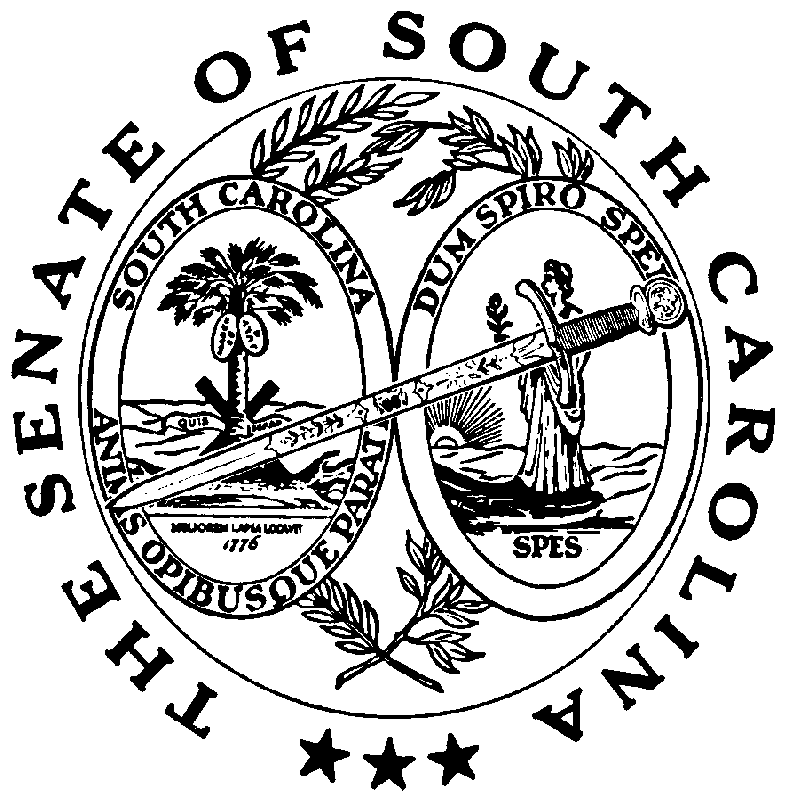 